MATEMATIKA- POČÍTANIE Deti spočítajte živočíchy na obrázku a do malých štvorčekov napíšte koľko ich číslom  určite vám to   skvelo pôjde. 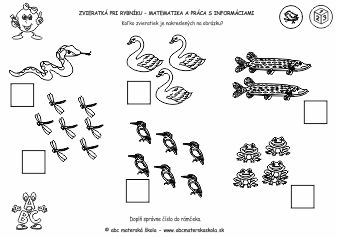 Na tomto obrázku spočítajte kačky a ryby a porovnajte koho je viac. Rýb alebo kačiek?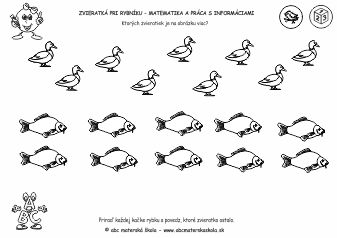 Počet zvieratiek spoj s číslom v rámčeku.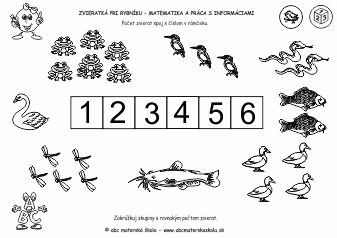 Na obrázkoch spočítajte zvieratká a popozerajte si aj mláďatká 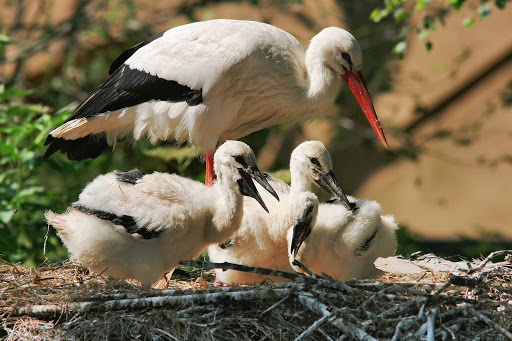 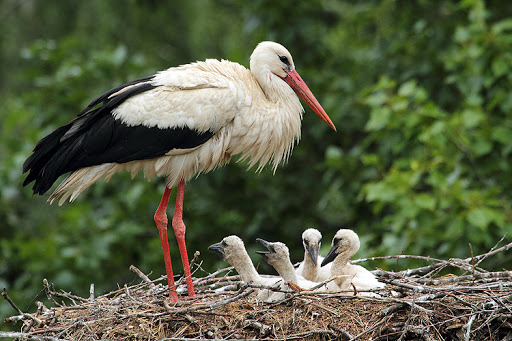 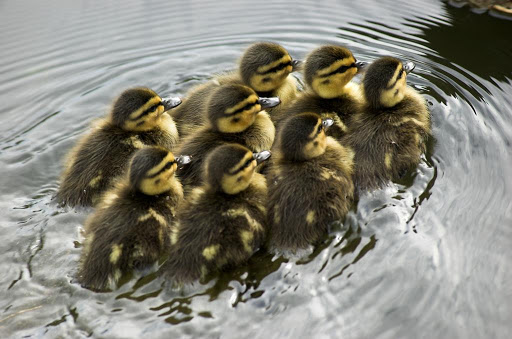 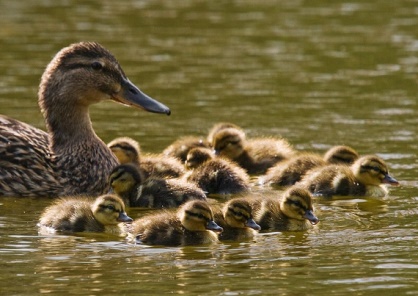 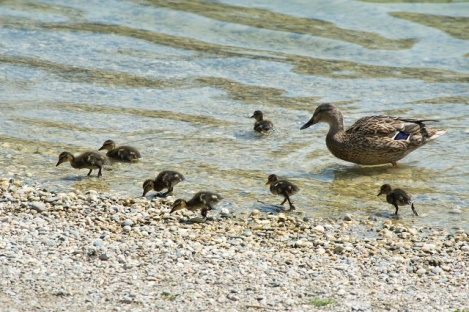 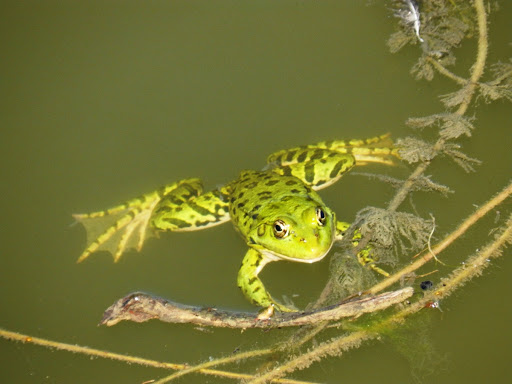 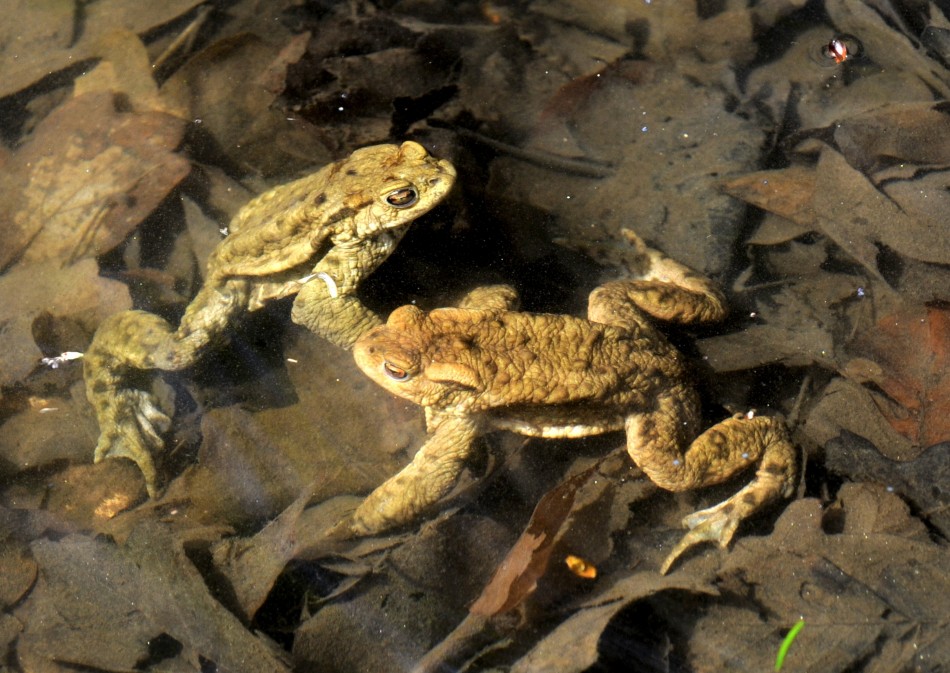 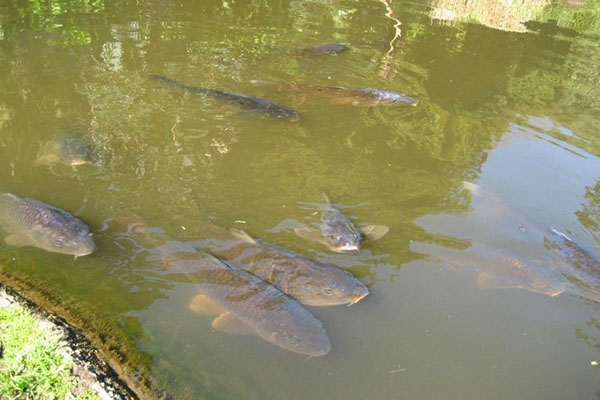 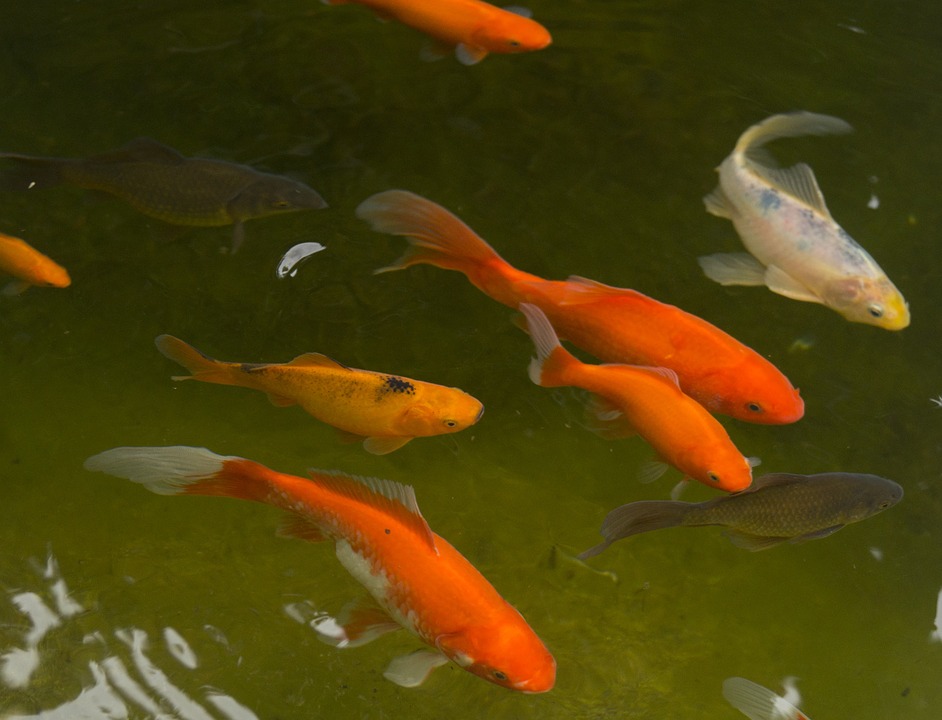 